Programme10:0010.30Registration/Tea and CoffeeMorningChairStuart Adams11:10Screening for Severe Combined Immunodeficiency  (SCID)Professor Bobby GasparUCL Great Ormond Street Institute of Child Health11:1011:50SCID Screening in the NetherlandsMaartje BlomRIVM and Leiden University Medical Center, Netherlands11:5012:15UK Update: SCID Screening Evaluation Oversight GroupLesley TetlowManchester 12:1512:30SCID Screening: Questions and discussion12:3013:30Lunch AfternoonChairLesley Tetlow13:3014:00Newborn screening for sickle cell and thalassaemia using MS/MSProfessor Stuart MoatCardiff14:0014:30UKAS: Screening Standards Mapping - an inspector’s viewDr Mandy PickersgillManchester14:3015:00Programme Centre UpdateEvaluation of IMD patient appProfessor Jim BonhamPHE/ Sheffield15:0016:00Business Meeting (AGM) – UKNSLN Members only (Tea/coffee will be available during this time)Meeting  Sponsors - TBCMeeting  Sponsors - TBCMeeting  Sponsors - TBCMeeting  Sponsors - TBCMeeting  Sponsors - TBC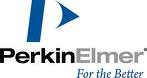 